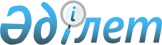 "Бiлiм беру туралы" Қазақстан Республикасының Заңына өзгерiстер енгiзу туралыҚазақстан Республикасының заңы 1997 жылғы 2 желтоқсандағы N 194



          "Бiлiм беру туралы" 1992 жылғы 18 қаңтардағы Қазақстан
Республикасының Заңына (Қазақстан Республикасы Жоғарғы Кеңесiнiң
Жаршысы, 1992 ж., N 6, 110-құжат; N 13-14, 327-құжат; N 16, 402-құжат;
1993 ж., N 8, 154-құжат; 1994 ж., N 9-10, 158-құжат; 1995 ж., N 15-16,
104-құжат; N 20, 120-құжат; Қазақстан Республикасы Парламентiнiң 
Жаршысы, 1996 ж., N 2, 183-құжат; 1997 жылғы 3 сәуiрде "Егемен 
Қазақстан" және "Казахстанская правда" газеттерiнде жарияланған 




"Азаматтардың жекелеген санаттарына жеңiлдiктер берудi ретке келтiру 
мәселелерi бойынша Қазақстан Республикасының кейбiр заң актiлерiне 
өзгерiстер мен толықтырулар енгiзу туралы" 1997 жылғы 2 сәуiрдегi 
Қазақстан Республикасының Заңы) мынадай өзгерiстер енгiзiлсiн:

     12-баптың екiншi бөлiгi алынып тасталсын;
     25-баптың бесiншi абзацы алынып тасталсын.

     Қазақстан Республикасының
           Президентi
      
      


					© 2012. Қазақстан Республикасы Әділет министрлігінің «Қазақстан Республикасының Заңнама және құқықтық ақпарат институты» ШЖҚ РМК
				